J E D Á L N Y   L Í S T O K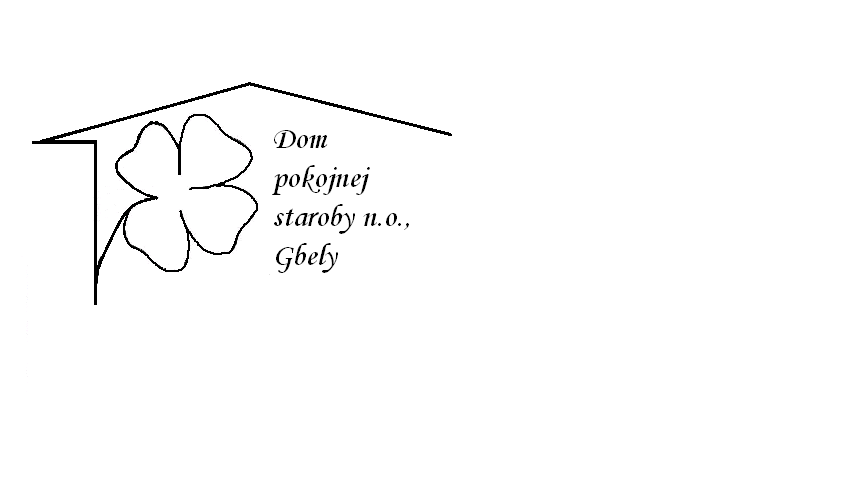 Od 20.11.2023   do 24.11.2023Pondelok    20.11.: polievka –Paradajková s hviezdičkami , 1,3,                         	    Zbojnícke rezance, tarhoňa dusená ,1, 7, Utorok         21.11.: polievka –Šošovicová , 1,                                Vyprážaný bravčový rezeň, varené zemiaky 1,3,7, Streda        22.11.: polievka -Vývar s drobkami ,1,3, 		                                                                        Segedínsky guláš ,knedľa kysnutá , 1,3,7, Štvrtok       23.11. : polievka –Vývar s niťovkami , 1,3,                                Kuracie stehno pečené, dusená ryža,kompót  1, Piatok         24.11. : polievka -Zemiaková kyslá                                 Tvarohová žemľovka s ovocím  1,3,7,  Kolektív zamestnancov Domu pokojnej staroby n. o., Gbely Vám praje ,,Dobrú chuť!“.Obedy sa prihlasujú do 13. hod.Zmena jedál vyhradená.Alergény:1-obilniny, 2-kôrovce, 3-vajcia, 4-ryby, 5-arašidy, 6-sojové zrná, 7-mlieko, 8-orechy, 9-zeler, 10- horčica, 11-sezamové semená, 12-kysličník siričitý a siričitany